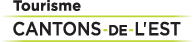 
Communiqué de presse
Pour diffusion immédiateRoad Trip dans les Cantons-de-l'EstSherbrooke, le mercredi 13 juillet 2022 – Pourquoi ne pas profiter de l’été pour prendre la route et découvrir les Cantons-de-l'Est?  En plus de ses trois routes touristiques officielles, la région recèle de trésors cachés et d’arrêts gourmands, culturels et panoramiques pour ponctuer votre road trip. La Route des Sommets bonifie sa signalisation 
Quoi de plus confortable pour admirer le ciel étoilé que des bancs inclinés? La Route des Sommets compte déjà 12 haltes pour l'observation d'étoiles auxquelles s’ajouteront celles des municipalités d’Audet et de Frontenac, de la Maison du Granit, et des haltes de Lambton, Weedon et Val-Racine. Dix autres seront aussi érigées au cours de l’été! De plus, de nouveaux panneaux de rencontre indiquant les autres sommets et les monts à proximité sont maintenant installés sur la Route des Sommets, notamment au sommet de Scotch Cap à Piopolis et sur le sommet du mont Saddle à Notre-Dame-des-Bois.Chemin des Cantons tout en théâtre Les personnes qui ont vu l’animation théâtrale « Réguines et fantômes : enquête sur le Chemin des Cantons » auront peut-être envie de voir sa version anglaise. Le Chemin des Cantons, en collaboration avec les Productions Traces et Souvenances, présentera Ghosts & Other Doohickeys à l’extérieur pour une quinzaine de représentations. Cette animation théâtrale présente une histoire où le chasseur de fantôme Glenn Stevens trappe le fantôme de Queen Lil. La seule façon de se débarrasser de cet esprit malcommode sera de l’aider à trouver ce qu’il cherche.  L’incontournable Route des vins Brome-Missisquoi
En auto ou à vélo, à travers montagnes et vallées, venez partager votre amour du vin avec 22 vignerons passionnés sur La Route des vins Brome-Missisquoi. Imaginez, 60 % de la production viticole québécoise se trouve sur ce seul circuit de vins signalisé au Québec qui s’étire sur 160 km de villages pittoresques. En plus de déguster ses vins et ses autres produits, vous êtes invité à découvrir plus d’une centaine de partenaires appelés Les Amis de La Route des vins. Parmi eux vous dénicherez des lieux d’hébergement, des restos, de nombreux attraits agrotouristiques, culturels et de plein air. Du côté de Dunham, la Maison des vins de Brome-Missisquoi s’installe dans le berceau de la viticulture. Elle sera un lieu de rencontre, de partage et une interface humaine de La Route des vins offrant une expérience touristique multisensorielle qui démocratise la vitiviniculture.Et de cinq, sur la Route des thés à l'anglaise La Route des thés à l’anglaise s’incarne à travers cinq lieux patrimoniaux situés le long du Chemin des Cantons. Le Moulin à laine d'Ulverton est le cinquième lieu de la Route des thés à l’anglaise. Cette activité qui reprend la tradition du service du thé à l’anglaise, était déjà proposé au Musée Colby-Curtis, au Musée Beaulne, au salon de thé Scott et au Centre culturel et du patrimoine Uplands. Le Moulin offrira aussi un Bridgerton Tea Party, tous les mercredis de 14 h à 17 h. Une expérience authentique et savoureuse à ne pas manquer.Circuit panoramique Le Circuit des sheds panoramiques regroupe huit sheds – espèces d’abris au toit à un seul versant qui rappellent les bâtiments de campagne de la région - à travers le Haut-Saint-François. Chaque shed possède sa propre personnalité et met en valeur un pan d’histoire ou un paysage exceptionnel. La nouvelle shed récemment inaugurée à Ascot Corner, située au cœur de la municipalité et aux abords de la rivière Saint-François, offre une perspective en images et en mots sur des aspects marquants de son histoire. La majorité des sheds permettent de pique-niquer en plus de constituer des arrêts paisibles et inspirants sur la route.Prenez la route dans le Val-Saint-FrançoisLe Val-Saint-François propose huit circuits touristiques d’une journée, dont plusieurs à saveur agrotouristique. Enfourchez votre monture et découvrez le Parc Gouin, la fromagerie Le Campagnard, le Café du Couvent et la Ferme Lussiers Belgians grâce au circuit Agro-Vélo ou encore, passez la journée entre Stoke et Windsor, à pied et en auto, sur le circuit Rando-Gourmande. Suivez l'itinéraire au fil du balado et en vous inspirant du site Internet tourisme.val-saint-francois.com/circuits-touristiques/.Sherbus est de retour avec un itinéraire renouveléDe retour pour une 3e saison, ce tour de ville guidé d’une durée approximative de 2 heures permet de découvrir certains attraits touristiques de Sherbrooke et d’en apprendre davantage sur son histoire et son patrimoine. Jusqu’au 24 septembre, plus d’une cinquantaine de sorties du Sherbus auront lieu les vendredis après-midi, les samedis et les dimanches.À la découverte de Three Pines  
La romancière Louise Penny bien connue pour ses bestsellers mettant en vedette l’inspecteur Armand Gamache et son entourage s’est inspirée de Knowlton pour créer le village imaginaire de Three Pines.  Les fans de l’auteure sont nombreux à vouloir retrouver l’atmosphère de Three Pines en visitant plusieurs lieux du village et des envirou avec une visite guidée de Three Pines Tours.Offre renouvelée et vanlife à Courcelles  
L’Espace Aux Rives du temps situé dans la municipalité de Courcelles dans la Région de Mégantic, présente une nouvelle exposition acéricole permanente dans le Moulin Bernier. De plus, les visiteurs pourront maintenant se balader en kayak, en planche à pagaie et en canot sur la rivière aux Bluets. Les adeptes de vanlife pourront passer la nuit à la halte routière en bordure de la rivière aux Bluets à deux pas de l'Espace Aux Rives du temps. Halte VR et une vue incomparable  
La ville de Val-des-Sources a récemment inauguré la Place de la Traversée, une nouvelle place publique offrant une vue panoramique sur le puits minier grâce à deux terrasses aménagées en hauteur. S’y trouve aussi une Halte VR pour un accès de 24 à 48 h (sans services). Le Marché public y est installé tous les samedis de 10 h à 14 h.   Un roadtrip réussi grâce à Bromont CampervanBasée à Bromont, l’entreprise Bromont Campervan offre un service de location hebdomadaire de vans aménagées, incluant : assurance, nettoyage, suggestion d’itinéraires. Il ne manque que vous et vos projets de voyage. Que ce soit en couple, en famille ou en solo, Bromont Campervan vous aidera à élaborer le meilleur itinéraire pour profiter au maximum de votre location.À propos de Tourisme Cantons-de-l’Est Tourisme Cantons-de-l’Est est l’une des 22 associations touristiques régionales (ATR) du Québec et le mandataire officiel du ministère du Tourisme dans la région. Depuis 1978, Tourisme Cantons-de-l'Est a pour mission de favoriser le développement touristique de la région, de faire la promotion de celle-ci sur les marchés québécois et internationaux et de représenter l’industrie. L’ATR regroupe plus de 500 membres répartis dans les 9 MRC et dans l’ensemble des secteurs de l’industrie touristique : hébergement, restauration, attraits, activités et événements.Au Québec, les Cantons-de-l’Est occupent le quatrième rang des régions les plus visitées avec plus de 10 millions de visiteurs annuellement engendrant 6,5 millions de nuitées et dépensant plus de 900M$. Le tourisme dans la région génère 20 000 emplois, ce qui en fait le 4e employeur en importance dans les Cantons-de-l'Est.-30-Contact :Danie Béliveau
Relations de presse 
Tourisme Cantons-de-l’Est
Cellulaire : 819 571-4449| Courriel : db@atrce.com 